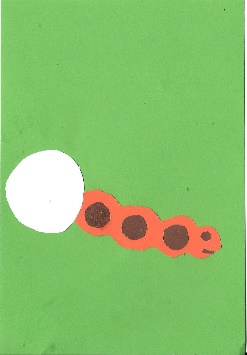 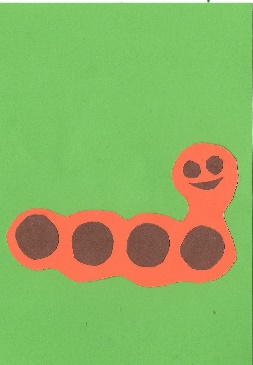 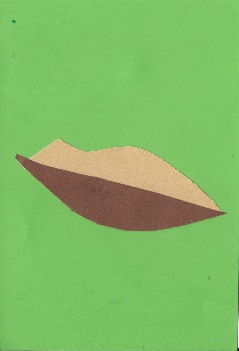 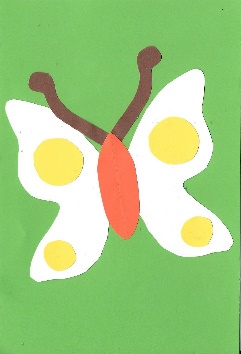 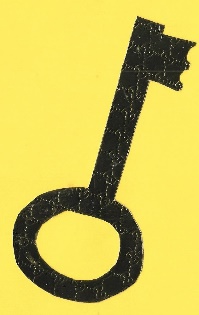 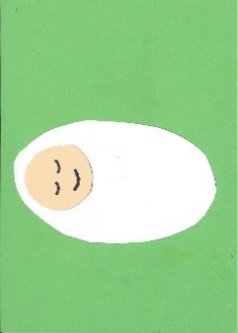 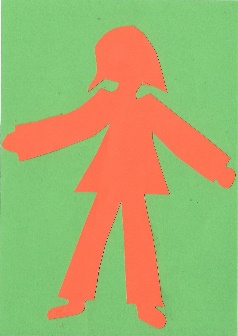 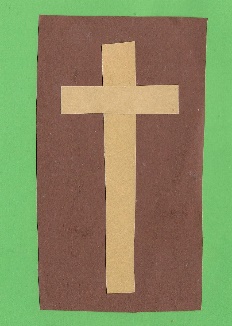 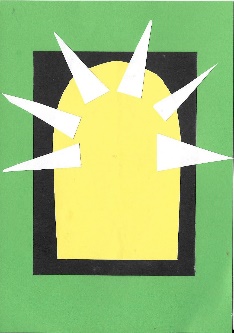 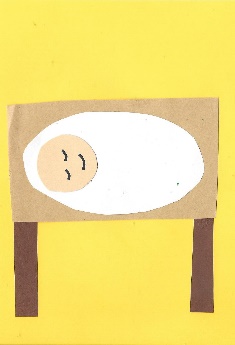 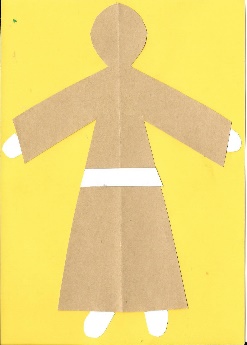 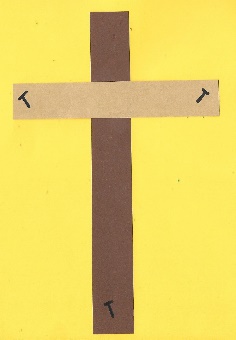 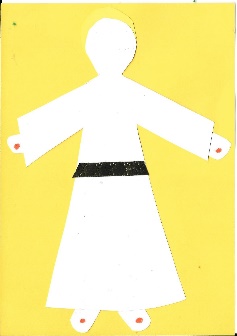 M19Tafelbilder SymbolkartenUE „Raupe, Puppe, Schmetterling“ | Grundschule | S. Gärtner